<<today_date_mmmm_ddyyyy>> Important Medica Information<Member Name> <Address 1><Address 2> 
<City>, <State> <ZIP> A Partner in Your CareDear <Member Name>,Thank you for choosing Medica for your health plan coverage! I am excited to welcome you as a member of Medica Choice Care MSC+.
My name is <CC Name> and I will be working with you as your Care Coordinator. <County/Agency/Care System name> partners with Medica to provide members with Care Coordination services.As your Care Coordinator, I can:Work with you to create a Care Plan to keep you healthy and safeHelp you make appointments to see health care providers Support you and your family in making health care decisionsFind community services that may interest youIdentify health benefits you are eligible forWhat happens next?
To get started, I will call you. I’ll ask you a few questions about your health and schedule a time 
to meet. You will have a chance to ask me questions, too.Questions?
Call me at <phone>  <Monday – Friday> between <9 a.m. to 5 p.m.> TTY: 711. I look 
forward to speaking with you soon.Sincerely,<Care Coordinator Name>, <Credentials>  <County/Care System/Agency name><CC phone number> cc: member records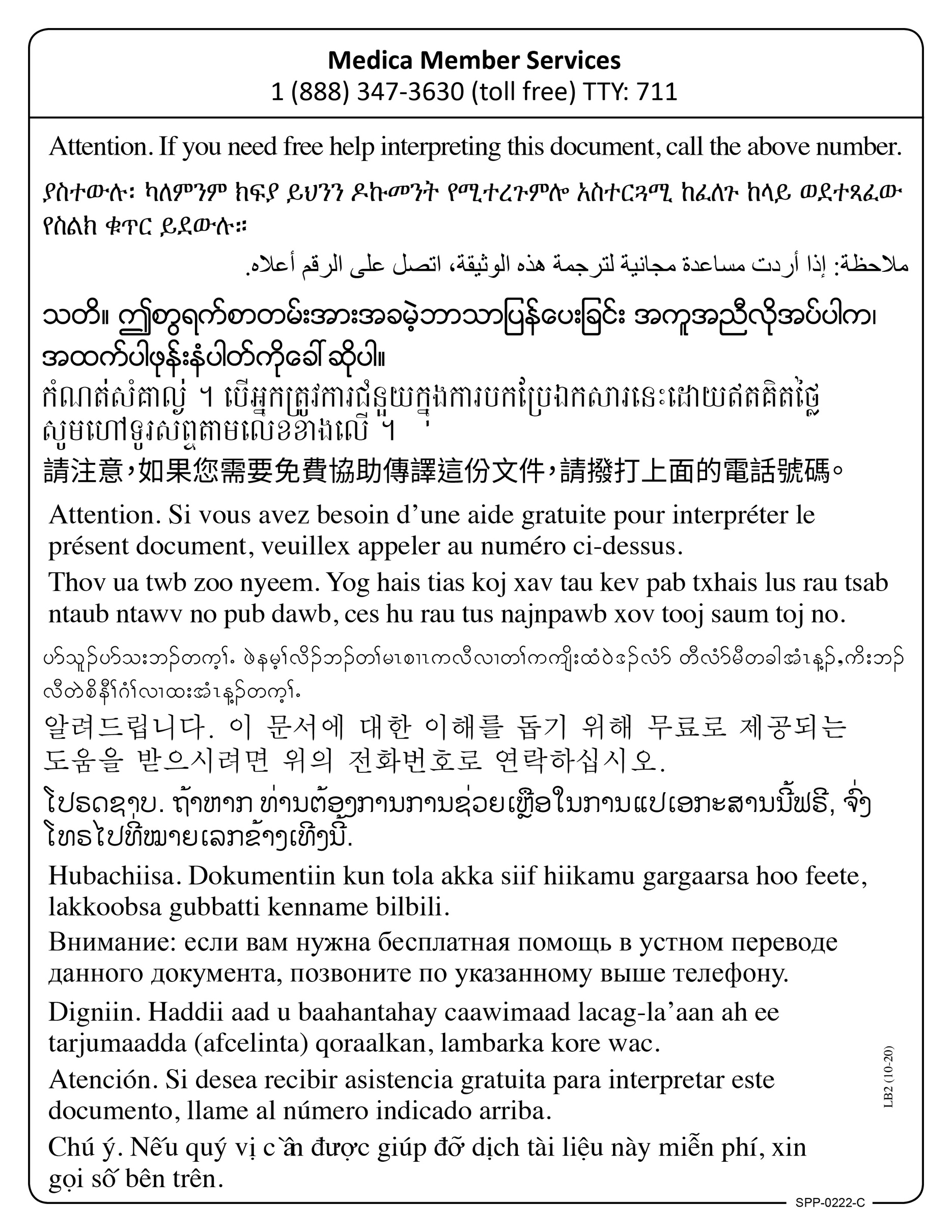 